		Istituto Comprensivo Statale
Bonaccorso da Montemagno
Via Petrarca SNC, 51039, Quarrata (PT)
Codice fiscale 80008950471
www.bonaccorso.edu.it
TEL                          +39 0573 72444
E-MAILptic82600p@istruzione.it
PEC  ptic82600p@pec.istruzione.it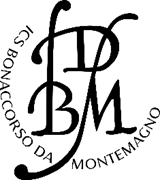 Circolare 83                                                                                                                  A tutto il personale della Scuola Secondaria					A tutti i genitori degli alunni della scuola secondaria Dante AlighieriOggetto: Organizzazione della didattica per recupero lezioni perseSi comunica  che, in base a quanto approvato dal Consiglio di Istituto, nella seduta del 23 novembre 2023, sono annullati i giorni di sospensione delle lezioni.Quindi nei giorni:9 dicembre 202312 febbraio 202426 e 27 aprile 20241° giugno 2024si svolgerà regolare attività didattica curricolare dalle ore 07:45 alle ore 13:15.Inoltre, nei sabati dal 16 dicembre al 2 marzo, l’attività didattica è prolungata fino alle ore 13:15 e i corsi elettivi, programmati per il I quadrimestre, non verranno svolti .Il calendario delle lezioni sarà caricato su Argo nel corso dei prossimi giorni .Il servizio scuolabus si svolgerà regolarmente per l’ingresso e per l’uscita alle ore 13:15.Vista la modifica dell’orario, dal 9 dicembre 2023 sono sospese le esperienze professionali.                                                  					F.to IL DIRIGENTE SCOLASTICO                                                          			             DOTT. LUCA GAGGIOLI	